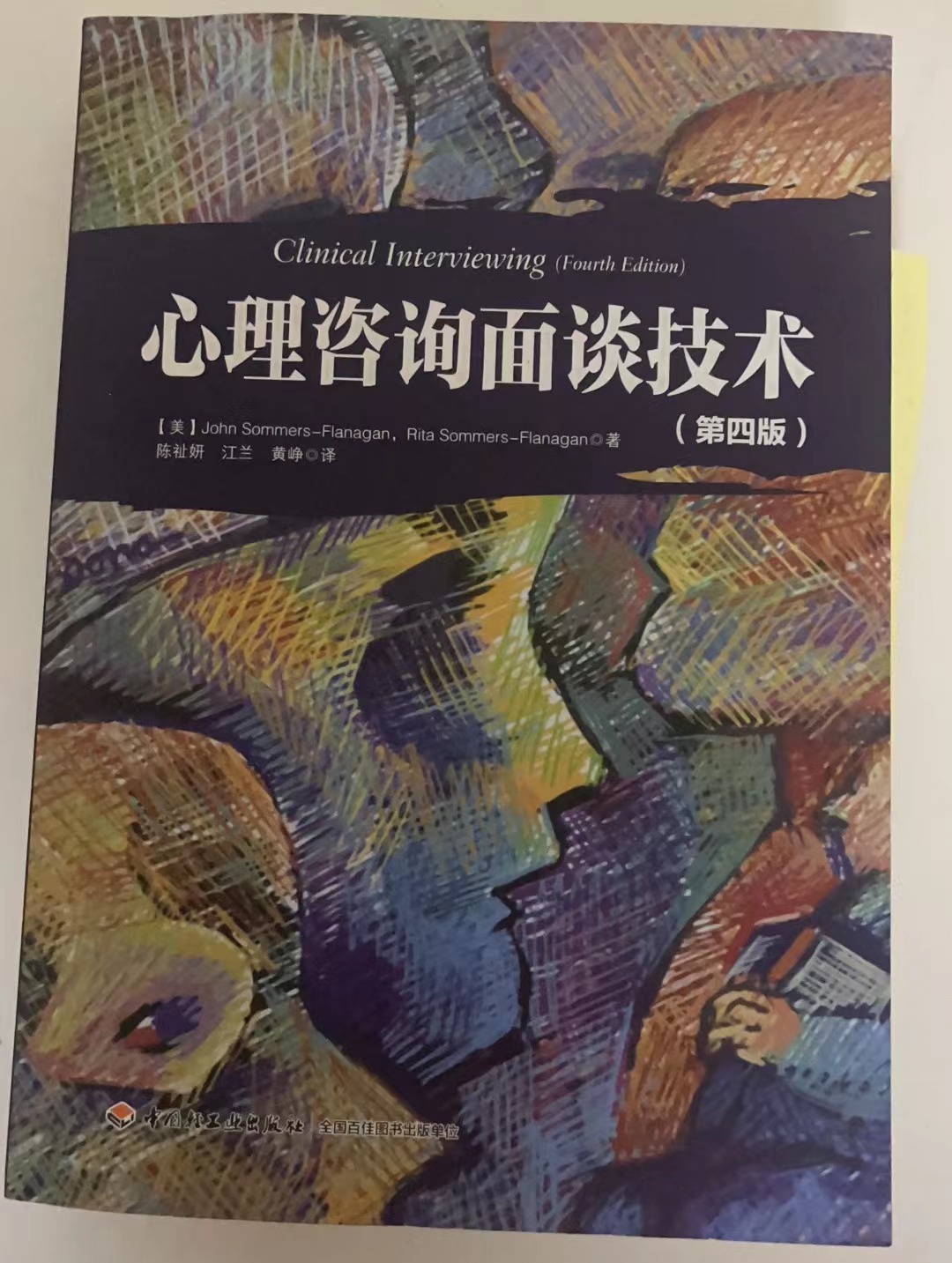 心理咨询面谈技术贯注行为1.尽可能的经常对自己的谈话的录音或录像进行观看，发现并培养自己的魅力所在。
2.人际沟通包括两个角色：信息的发送与接收者。当别人说话的时候，你的任务就是做一个好的倾听者。
3.贯注行为，是一种技能，是根据“个人文化和背景对说话者做出适当的目光接触、身体语言、语音特点和言语追随”。
4.贯注行为，以非语言为主。
5.消极的贯注行为，就是过多的使用：点头、说“嗯、哼”、目光接触、重复对方说的最后一个词、模仿。人们常说，熟悉带来轻视。以下情况，也属于消极的贯注：很少的目光接触；很大的角度背对对方；从腰以上向后倾斜；翘起二郎腿以拉开距离；双臂抱在胸前。目光接触•对方情绪唤起或感兴趣时，瞳孔会扩大
•感到无聊或不适时，瞳孔会收缩
•尽可能的在交流时，注意对方的三角区
•要想说服对方，就需要多看着对方的眼睛；你的眼睛也是最佳的说服的工具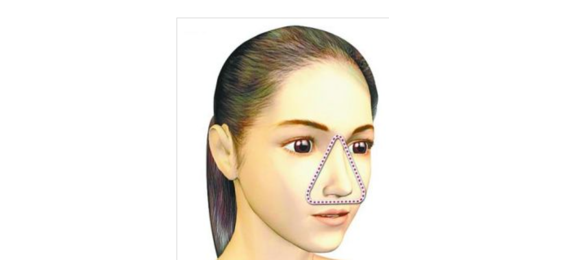 身体语言•与对方成 45 度角度坐椅子是最佳的，这时候身体可以稍微倾向对方
•保持一个放松而注意的姿势
•腿和脚放在一个礼貌的姿势
•保持手势温和有礼
•尽量减少其他的动作
•面部表情符合对方的情绪
•坐在离对方一臂远的地方为宜【45cm内是亲密关系】
•和交谈者中间不要树立屏障
•身体语言是协调情感，主要是模仿；对方也可能嘲讽我方的模仿，所以要谨慎使用语音特点•音量，音高，语速和流畅性
•一般也是双方保持一致，传达兴趣和共情，增强感情协调言语追随•通过间或重复关键词和短语来显示出你追踪对方言语内容的能力
•言语追随只是复述或总结对方刚刚所说的内容
•言语追随不包括你的个人观点和职业观点
•有效的言语追随不要展示你个人内在或外在的反应，包括你在澄清、重述、总结时作为倾听者的反应非指导性倾听反应非指导性倾听及其通常效果，P86，《心理咨询面谈技术》指导性倾听反应指导性倾听及其通常效果， P113，《心理咨询面谈技术》问题分类，P132，《心理咨询面谈技术》指导性行动反应指导性行动反应及其通常效果， P156，《心理咨询面谈技术》非指导性倾听反应描述主要目的 / 效果贯注行为目光接触、身体前倾、点头、面部表情等促进或抑制对方的自发谈话沉默没有言语活动迫使对方说话；给予其冷静的时间；允许我方考虑接下来的反应澄清试图复述来访者的信息，在前面或后面用一个封闭性问题（如：我理解得对吗？）澄清对方不清晰的陈述并确认我方听到内容的准确性重述对对方所说内容的反应或复述使对方确定你准确地听到了他们所说的，并使他们听到自己所说的基于感官的重述使用对方清晰的表达的感官形式的重述增进情感协调与共情非指导性情感反应对已清晰表达的情绪的重述或复述增进来访者对共情的体验并鼓励他们进一步的情绪表达总结对一次会谈中涉及的几个话题的简短总结增进对谈话内容的记忆，并将一次会谈中提及的主题联系在一起或整合指导性倾听反应描述主要目的 / 效果解译性情感反应表达我方认为对方的想法与行动所隐含的情感的陈述句可增进共情并促进情感探索与领悟解译表达我方认为对方的情感，想法或行为代表的含义的陈述句，常包含对过去经验的总结促进对方对其情感、想法、行为的思考和自我观察；促进对方领悟提问直接从对方获得信息的问句，有多种问题形式引出信息，增强我方对谈话的控制；可能有助于对方谈话或促进他们思考某事情感证实支持、肯定、认可或证实对方说出的情感的陈述句增进情感协调；暂时降低焦虑；可能是我方被当成专家面质指出或发现对方的不一致或矛盾之处的陈述句；可以温和，可以严厉鼓励对方审视自己和自己的思维、情感与行为模式；可能导致个人改变和成长疑问词问题类型对方通常的回答什么开放事实与描述信息怎样开放过程或序列信息为什么部分开放解释与防御哪里轻微开放与地点有关的信息什么时候轻微开放与时间有关的信息谁轻微开放与人有关的信息是否封闭特定信息能不能，愿不愿意祈使多样的信息，有时遭到拒绝我好奇 / 你肯定间接探询思想和情感如果投射关于判断和价值观的信息指导性行为反应描述主要目的 / 效果说明提供事实信息的陈述，通常是关于合作过程、对方的问题或执行合作的实施有助于澄清对方的误解；帮助对方从会谈中获得最大的受益暗示我方直接或间接提示或预测某一个具体现象将发生的陈述句帮助对方有意识或无意识的倾向于从事某一行为、思考想法或体验某一情绪赞同-不赞同显示观点一致或不一致的陈述句赞同可以肯定或安慰来访者，增进情感协调，或阻止对想法和情感的探索。不赞同会引起冲突，引发争论或防御认可-不认可对对方的想法、情感或行为的赞许或不赞许认可能增进情感协调，培养来访者的依赖性。不认可可能降低情感协调和让对方感到遭受拒绝建议我方推荐方法给对方，关于某一方式行动、思考或感受的劝告提供给对方有关新的行为，思考或感受方式的意见。如果建议无效，损害我方的可信度自我暴露我方分享给对方个人想法、经历和感受增进亲密度或降低对方对我方的信心敦促敦促或请求对方从事某行动或思考某具体问题的技术敦促可能产生希望的改变，也可能产生不良的后果和引起阻抗，有些人可能感到受冒犯